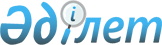 Об определении порядка и размера возмещения затрат на обучение на дому детей с ограниченными возможностями из числа детей с инвалидностью по индивидуальному учебному плану в городе СемейРешение маслихата города Семей Восточно-Казахстанской области от 21 сентября 2017 года № 18/115-VI. Зарегистрировано Департаментом юстиции Восточно-Казахстанской области 5 октября 2017 года № 5226.
      Сноска. Заголовок в редакции решения маслихата города Семей области Абай от 04.11.2022 № 35/244-VII (вводится в действие по истечении десяти календарных дней после дня его первого официального опубликования).
      В соответствии со статьей 6 Закона Республики Казахстан "О местном государственном управлении и самоуправлении в Республике Казахстан", с подпунктом 4) статьи 16 Закона Республики Казахстан "О социальной и медико-педагогической коррекционной поддержке детей с ограниченными возможностями", маслихат города Семей области Абай РЕШИЛ:
      Сноска. Преамбула в редакции решения маслихата города Семей области Абай от 04.12.2023 № 14/83- VIII (вводится в действие по истечении десяти календарных дней после дня его первого официального опубликования).


      1. Определить порядок и размер возмещения затрат на обучение на дому детей с ограниченными возможностями из числа детей с инвалидностью по индивидуальному учебному плану в городе Семей, согласно приложению к настоящему решению.
      Сноска. Пункт 1 в редакции решения маслихата города Семей области Абай от 04.11.2022 № 35/244-VII (вводится в действие по истечении десяти календарных дней после дня его первого официального опубликования).

      2. Исключен решением маслихата города Семей области Абай от 04.11.2022 № 35/244-VII (вводится в действие по истечении десяти календарных дней после дня его первого официального опубликования).

      2.1. Исключен решением маслихата города Семей области Абай от 04.11.2022 № 35/244-VII (вводится в действие по истечении десяти календарных дней после дня его первого официального опубликования).

      2.2. Исключен решением маслихата города Семей области Абай от 04.11.2022 № 35/244-VII (вводится в действие по истечении десяти календарных дней после дня его первого официального опубликования).

      2.3. Исключен решением маслихата города Семей области Абай от 04.11.2022 № 35/244-VII (вводится в действие по истечении десяти календарных дней после дня его первого официального опубликования).

      2.4. Исключен решением маслихата города Семей области Абай от 04.11.2022 № 35/244-VII (вводится в действие по истечении десяти календарных дней после дня его первого официального опубликования).

      2.5. Исключен решением маслихата города Семей области Абай от 04.11.2022 № 35/244-VII (вводится в действие по истечении десяти календарных дней после дня его первого официального опубликования).


      3. Настоящее решение вводится в действие по истечении десяти календарных дней после дня его первого официального опубликования. Порядок и размер возмещения затрат на обучение на дому детей с ограниченными возможностями из числа детей с инвалидностью по индивидуальному учебному плану в городе Семей
      Сноска. Решение дополнено приложением в соответствии с решением маслихата города Семей области Абай от 04.11.2022 № 35/244-VII (вводится в действие по истечении десяти календарных дней после дня его первого официального опубликования)
      1. Настоящий порядок и размер возмещения затрат на обучение на дому детей с ограниченными возможностями из числа детей с инвалидностью по индивидуальному учебному плану в городе Семей разработаны в соответствии с Правилами оказания государственной услуги "Возмещение затрат на обучение на дому детей-инвалидов", утвержденными Приказом Министра труда и социальной защиты населения Республики Казахстан от 25 марта 2021 года № 84 "О некоторых вопросах оказания государственных услуг в социально-трудовой сфере" (зарегистрирован в Реестре государственной регистрации нормативных правовых актов за № 22394) (далее - Правила возмещения затрат).
      2. Возмещение затрат на обучение детей с ограниченными возможностями из числа детей с инвалидностью по индивидуальному учебному плану (далее – возмещение затрат на обучение) производится государственным учреждением "Отдел занятости и социальных программ города Семей области Абай" на основании справки из учебного заведения, подтверждающей факт обучения ребенка с инвалидностью на дому.
      Сноска. Пункт 2 в редакции решения маслихата города Семей области Абай от 04.12.2023 № 14/83-VIII (вводится в действие по истечении десяти календарных дней после дня его первого официального опубликования).


      3. Возмещение затрат на обучение (кроме детей с инвалидностью, находящихся на полном государственном обеспечении и детей с инвалидностью, в отношении которых родители лишены родительских прав) предоставляется одному из родителей или иным законным представителям детей с инвалидностью, независимо от дохода семьи.
      4. Возмещение затрат на обучение производится с месяца обращения до окончания срока, установленного в заключении врачебно-консультационной комиссии.
      Сноска. Пункт 4 в редакции решения маслихата города Семей области Абай от 04.12.2023 № 14/83-VIII (вводится в действие по истечении десятикалендарных дней после дня его первого официального опубликования).


      5. При наступлении обстоятельств, повлекших прекращение возмещения затрат (достижение ребенком с инвалидностью восемнадцати лет, окончания срока инвалидности, в период обучения ребенка с инвалидностью в государственных учреждениях, смерть ребенка с инвалидностью), выплата прекращается с месяца, следующего за тем, в котором наступили соответствующие обстоятельства.
      6. Перечень документов, необходимых для возмещения затрат на обучение на дому детям с ограниченными возможностями из числа детей с инвалидностью предоставляется согласно приложению 3 к Правилам возмещения затрат, при этом кандасами для идентификации личности вместо документа, удостоверяющего личность, предоставляется удостоверение кандаса.
      7. Размер возмещения затрат на обучение на дому детей с ограниченными возможностями, из числа детей с инвалидностью, по индивидуальному учебному плану в размере десяти месячных расчетных показателей ежемесячно на каждого ребенка с инвалидностью в течение учебного года.
      8. Основания для отказа в возмещении затрат на обучение предусмотрены строкой девять приложения 3 к Правилам возмещения затрат.
					© 2012. РГП на ПХВ «Институт законодательства и правовой информации Республики Казахстан» Министерства юстиции Республики Казахстан
				
      Председатель сессии городского маслихата 

С. Киселева

      Секретарь городского маслихата 

Б. Акжалов
Приложение к решению 
маслихата города Семей 
от 4 ноября 2022 года 
№ 35/244-VII